Sequência didática 3Unidade temáticaAs linguagens da arteObjetivosCompreender alguns elementos que compõem a dança.Entender algumas características da linguagem teatral: imitação, faz de conta, ressignificação. Habilidades da BNCC – 3a versão(EF15AR09) Estabelecer relações entre as partes do corpo e destas com o todo corporal na construção do movimento dançado.(EF15AR21) Exercitar a imitação e o faz de conta, ressignificando objetos e fatos e experimentando-se no lugar do outro, ao compor e encenar acontecimentos cênicos, por meio de músicas, imagens, textos ou outros pontos de partida, de forma intencional e reflexiva.Gestão de sala de aulaOs estudantes devem estar organizados em roda, na sala com as carteiras afastadas ou, no pátio, espalhados ou em grupos, conforme a necessidade para a realização das atividades propostas.Número de aulas estimado2 aulas de 50 minutos cada uma.AULA 1Conteúdo específicoDança: partes do corpo.Recursos didáticosUma caixa média de papelão, com os seis lados fechados, e em cada face uma imagem de uma parte do corpo colada: cabeça, tronco, braço, mão, perna e pé. EncaminhamentoPreviamente, confeccione um dado com as partes do corpo. Para isso, utilize uma caixa média de papelão; una as abas com fita adesiva, deixando os seis lados da caixa fechados. Imprima ou desenhe, em folhas de papel sulfite, as partes do corpo: cabeça, tronco, braço, mão, perna e pé e cole uma imagem em cada lado. Para o acabamento, forre o dado com folha de papel autoadesivo transparente. Inicie a aula formando uma roda com os estudantes. Explique que a linguagem da dança utiliza os movimentos das partes do corpo de inúmeras maneiras e combinações, formando passos e gestos que, organizados de determinada maneira, em diálogo com certo estilo musical, originam um tipo de dança. No entanto, pode-se dançar uma música livremente, dependendo do contexto ou ocasião, ou até dançar sem acompanhamento sonoro.A seguir, pergunte aos estudantes quais passos de dança ou estilos eles conhecem ou se já assistiram a uma apresentação de dança. Deixe que eles contem suas experiências.Após essa introdução, apresente o dado com as partes do corpo para os estudantes. Dê as seguintes instruções: um de cada vez jogará o dado no chão e, após verificar qual parte do corpo foi selecionada, movimentará apenas essa parte específica, da maneira que quiser. Todos da roda devem imitar o movimento do colega, e assim por diante. Após uma rodada, instrua os estudantes a jogar o dado duas vezes, combinando, então, as duas partes do corpo, movimentando-as juntas. A regra de imitar o movimento do colega continua valendo até o final. O número de vezes que o dado pode ser jogado fica a seu critério.Por fim, converse com a turma explicando que essa brincadeira divide o corpo em partes e possibilita que cada estudante possa experimentar diversos movimentos em um contexto extracotidiano. Esse estudo dos movimentos é fundamental para a dança. Pergunte se eles conseguiram perceber isso durante a atividade e se acessaram seus conhecimentos prévios de movimentos de dança no momento da proposição dos gestos ou se algum movimento realizado lembra um gesto ou passo de alguma dança já conhecida. AULA 2Conteúdo específicoTeatro: imitação, faz de conta, ressignificação.Recursos didáticosLivros com histórias infantis. Sugestões: contos de fada clássicos; lendas indígenas brasileiras ou lendas africanas.Pedaços de tecido.EncaminhamentoOrganize a turma em pequenos grupos. Para cada um deles, distribua uma história que já conheçam. Diga que ela será encenada por eles. Dê um tempo para que leiam e conversem entre si sobre o texto, as personagens e detalhes importantes da história. Caso não recordem a história toda, leia o texto com eles e tire as possíveis dúvidas sobre enredo e personagens.A seguir, coloque os tecidos no centro da sala ou do pátio e peça a cada grupo que escolha alguns. Explique-lhes que os tecidos podem virar figurinos ou ser manipulados como objetos ou personagens.Determine um tempo para ensaio. Instrua os estudantes a não se preocupar em dizer o texto conforme escrito no livro, pois o importante, para essa atividade, é desenvolver a imaginação, o faz de conta, o improviso e encenar a história com os detalhes de que se lembrarem, utilizando os tecidos para incrementar a cena explorando-os para que assumam diversos significados. Por fim, cada grupo apresentará para a turma a sua história.Atividades complementaresOrganize a sala de aula afastando as carteiras ou leve os estudantes para o pátio. Peça-lhes que caminhem tranquilamente pelo espaço, mas voltados em sua direção. Explique-lhes que você dará alguns comandos para eles realizarem. Escolha uma parte do corpo e um número, por exemplo, “cabeça e dois”; quando você disser isso, os estudantes terão de se juntar em dupla, encostando a cabeça na do colega. Depois que todos realizarem o comando, eles voltam a caminhar individualmente até que você diga outra parte do corpo e outro número. Desafie os estudantes diversificando a brincadeira após um tempo, isto é, comande, por exemplo, “uma mão e um cotovelo”; “um pé e duas mãos” etc.; isso significa que um estudante vai usar uma das mãos para segurar o cotovelo de um colega ou que um estudante vai parar com os pés afastados e outro vai segurar o pé dele com as duas mãos. É necessário, porém, estabelecer regras importantes: não se pode impor ao colega um movimento ou causar a ele qualquer desconforto. Sente-se com os estudantes, formando uma roda. Inicie uma mímica como se estivesse modelando um objeto. Procure deixar claro com as ações qual objeto é esse, sem precisar dizer para a turma qual é o objeto. Quando finalizar, passe esse objeto imaginário para o estudante à sua direita. Ele deve “segurar” o objeto e transformá-lo em outro, sempre com mímica, e passá-lo adiante, e assim sucessivamente. O intuito é que os objetos imaginários sejam entendidos por todos sem que haja necessidade de recorrer à fala.Aferição e formas de acompanhamento dos objetivos de aprendizagemSugestões para acompanhar o desenvolvimento dos estudantesOrganize a turma em pequenos grupos. Leve-os para o pátio ou afaste as carteiras da sala. Leve um trecho curto de uma música à sua escolha para ser reproduzido na aula. Todos os grupos terão como base a mesma música; no entanto, peça a cada grupo que monte a sua coreografia. Lembre-os de explorar as diversas partes do corpo. Determine quanto tempo eles terão de criação e ensaio e quanto tempo terão para a apresentação. No final, faça uma roda de conversa para que os estudantes dialoguem sobre as coreografias e o que perceberam de semelhante e de diferente nos movimentos criados, tendo por base a mesma música. Essa atividade favorece a habilidade EF15AR09.Forme uma roda com a turma. No centro dela, coloque um objeto qualquer. Um estudante por vez deve ir até o centro, pegar o objeto e ressignificá-lo, realizando uma pequena cena para que todos possam entender a nova função desse objeto. Por exemplo, uma garrafa plástica pode se transformar em um foguete, em uma tocha olímpica, em um microfone, em uma embalagem de desodorante ou xampu, em um rolo para abrir massas etc. O ideal é que a turma não repita as funções já criadas. Se achar que as possibilidades foram esgotadas e os estudantes tiverem dificuldade para criar novas funções, troque de objeto. Essa atividade favorece a habilidade EF15AR21.LegendaLegendaTexto em pretoObjetivo de aprendizagem.Texto em azulForma de acompanhar o desenvolvimento das aprendizagens.SimNãoParcialmente1. Os estudantes conseguem compreender alguns elementos que compõem a dança?Selecione vídeos com trechos de alguns estilos de dança. Apresente-os para os estudantes. Durante a reprodução dos vídeos, pergunte à turma: “Quais partes do corpo estão se movimentando e de que maneira?”. Instigue-os a perceber o que no corpo dobra, o que torce, o que estica; se os movimentos são rápidos ou lentos. Pergunte também: “Como está o corpo do bailarino: tenso ou relaxado?”; “Quando ele movimenta apenas uma parte do corpo, como o resto está?”. Procure fazer com que a turma perceba que mesmo quando um dançarino movimenta uma parte do seu corpo, todo ele está trabalhando para sustentar aquele movimento.Selecione vídeos com trechos de alguns estilos de dança. Apresente-os para os estudantes. Durante a reprodução dos vídeos, pergunte à turma: “Quais partes do corpo estão se movimentando e de que maneira?”. Instigue-os a perceber o que no corpo dobra, o que torce, o que estica; se os movimentos são rápidos ou lentos. Pergunte também: “Como está o corpo do bailarino: tenso ou relaxado?”; “Quando ele movimenta apenas uma parte do corpo, como o resto está?”. Procure fazer com que a turma perceba que mesmo quando um dançarino movimenta uma parte do seu corpo, todo ele está trabalhando para sustentar aquele movimento.Selecione vídeos com trechos de alguns estilos de dança. Apresente-os para os estudantes. Durante a reprodução dos vídeos, pergunte à turma: “Quais partes do corpo estão se movimentando e de que maneira?”. Instigue-os a perceber o que no corpo dobra, o que torce, o que estica; se os movimentos são rápidos ou lentos. Pergunte também: “Como está o corpo do bailarino: tenso ou relaxado?”; “Quando ele movimenta apenas uma parte do corpo, como o resto está?”. Procure fazer com que a turma perceba que mesmo quando um dançarino movimenta uma parte do seu corpo, todo ele está trabalhando para sustentar aquele movimento.Selecione vídeos com trechos de alguns estilos de dança. Apresente-os para os estudantes. Durante a reprodução dos vídeos, pergunte à turma: “Quais partes do corpo estão se movimentando e de que maneira?”. Instigue-os a perceber o que no corpo dobra, o que torce, o que estica; se os movimentos são rápidos ou lentos. Pergunte também: “Como está o corpo do bailarino: tenso ou relaxado?”; “Quando ele movimenta apenas uma parte do corpo, como o resto está?”. Procure fazer com que a turma perceba que mesmo quando um dançarino movimenta uma parte do seu corpo, todo ele está trabalhando para sustentar aquele movimento.2. Os estudantes são capazes de entender algumas características da linguagem teatral: imitação, faz de conta, ressignificação?Faça com a turma a brincadeira “siga o mestre”. Um estudante inicia com alguma ação e os demais devem imitá-lo. Toda a ação é anunciada pelo estudante com a frase: “O mestre mandou...”. Por exemplo, em “O mestre mandou fazer um bolo”, ele movimenta um braço como se estivesse segurando uma tigela e o outro como se estivesse segurando uma colher, mexendo a massa. Todos imitarão essas ações. Vá trocando de “mestre” no decorrer da brincadeira.Faça com a turma a brincadeira “siga o mestre”. Um estudante inicia com alguma ação e os demais devem imitá-lo. Toda a ação é anunciada pelo estudante com a frase: “O mestre mandou...”. Por exemplo, em “O mestre mandou fazer um bolo”, ele movimenta um braço como se estivesse segurando uma tigela e o outro como se estivesse segurando uma colher, mexendo a massa. Todos imitarão essas ações. Vá trocando de “mestre” no decorrer da brincadeira.Faça com a turma a brincadeira “siga o mestre”. Um estudante inicia com alguma ação e os demais devem imitá-lo. Toda a ação é anunciada pelo estudante com a frase: “O mestre mandou...”. Por exemplo, em “O mestre mandou fazer um bolo”, ele movimenta um braço como se estivesse segurando uma tigela e o outro como se estivesse segurando uma colher, mexendo a massa. Todos imitarão essas ações. Vá trocando de “mestre” no decorrer da brincadeira.Faça com a turma a brincadeira “siga o mestre”. Um estudante inicia com alguma ação e os demais devem imitá-lo. Toda a ação é anunciada pelo estudante com a frase: “O mestre mandou...”. Por exemplo, em “O mestre mandou fazer um bolo”, ele movimenta um braço como se estivesse segurando uma tigela e o outro como se estivesse segurando uma colher, mexendo a massa. Todos imitarão essas ações. Vá trocando de “mestre” no decorrer da brincadeira.Quadro de habilidades essenciaisConsiderando as habilidades da BNCC – 3a versão empregadas neste bimestre, as que consideramos essenciais para que os estudantes possam dar continuidade aos estudos são:(EF15AR09) Estabelecer relações entre as partes do corpo e destas com o todo corporal na construção do movimento dançado.(EF15AR21) Exercitar a imitação e o faz de conta, ressignificando objetos e fatos e experimentando-se no lugar do outro, ao compor e encenar acontecimentos cênicos, por meio de músicas, imagens, textos ou outros pontos de partida, de forma intencional e reflexiva.FICHA PARA AUTOAVALIAÇÃOFICHA PARA AUTOAVALIAÇÃOFICHA PARA AUTOAVALIAÇÃOFICHA PARA AUTOAVALIAÇÃOMARQUE X NA CARINHA QUE RETRATA MELHOR O QUE VOCÊ SENTE AO RESPONDER A CADA QUESTÃO.MARQUE X NA CARINHA QUE RETRATA MELHOR O QUE VOCÊ SENTE AO RESPONDER A CADA QUESTÃO.MARQUE X NA CARINHA QUE RETRATA MELHOR O QUE VOCÊ SENTE AO RESPONDER A CADA QUESTÃO.MARQUE X NA CARINHA QUE RETRATA MELHOR O QUE VOCÊ SENTE AO RESPONDER A CADA QUESTÃO.
SIM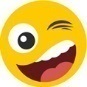 
MAIS OU MENOS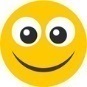 
NÃO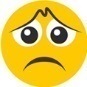 COMPREENDI AS DIVERSAS POSSIBILIDADES DE MOVIMENTAÇÃO DO CORPO E SUAS PARTES PARA ORGANIZÁ-LAS FORMANDO UMA DANÇA?ENTENDI O QUE É IMITAR E RESSIGNIFICAR NO TEATRO, PERMITINDO O FAZ DE CONTA?PARTICIPEI DAS ATIVIDADES SOLICITADAS DE FORMA ATIVA, COLABORANDO COM OS COLEGAS?NAS QUESTÕES EM QUE VOCÊ RESPONDEU NÃO, O QUE ACREDITA QUE PRECISA FAZER PARA MELHORAR?________________________________________________________________________________________________________________________________________________________________________________________________________________________________________________________________________________________________________________________________________________________________________________________________________________________________________________________________________________________________________________________________________________________________________________________________________________________________________________________________________________________________________________________________________________________________________________________________________________________________________________________________________NAS QUESTÕES EM QUE VOCÊ RESPONDEU NÃO, O QUE ACREDITA QUE PRECISA FAZER PARA MELHORAR?________________________________________________________________________________________________________________________________________________________________________________________________________________________________________________________________________________________________________________________________________________________________________________________________________________________________________________________________________________________________________________________________________________________________________________________________________________________________________________________________________________________________________________________________________________________________________________________________________________________________________________________________________NAS QUESTÕES EM QUE VOCÊ RESPONDEU NÃO, O QUE ACREDITA QUE PRECISA FAZER PARA MELHORAR?________________________________________________________________________________________________________________________________________________________________________________________________________________________________________________________________________________________________________________________________________________________________________________________________________________________________________________________________________________________________________________________________________________________________________________________________________________________________________________________________________________________________________________________________________________________________________________________________________________________________________________________________________NAS QUESTÕES EM QUE VOCÊ RESPONDEU NÃO, O QUE ACREDITA QUE PRECISA FAZER PARA MELHORAR?________________________________________________________________________________________________________________________________________________________________________________________________________________________________________________________________________________________________________________________________________________________________________________________________________________________________________________________________________________________________________________________________________________________________________________________________________________________________________________________________________________________________________________________________________________________________________________________________________________________________________________________________________